     Ponte Vedra Republican Club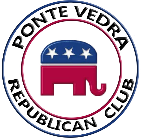 Membership FormFor Renewals & New MembersPlease Print Clearly!Member Name______________________________________________________________________Spouse Name (if applicable) ___________________________________________________________		Address ___________________________________	Home Phone _________________________	______________________________________	Business Phone _______________________E-Mail Address ____________________________	Fax Number __________________________Signature __________________________________	Date: ________________________________Membership Dues:  -- Individual  $50  $_________      		           or     Household  $75  $_________ Become a Golden Tusker @ an Additional Donation of $100 	$________Victory Fund any amount gratefully accepted: 			$________Please make check payable to Ponte Vedra Republican Club, and mail to the Membership Chairman at the address shown below.Ponte Vedra Republican ClubP.O. Box 1281Ponte Vedra Beach, FL  32004-1281Please check any of the areas where you would like to assist:_____  Membership			_____	Telephone (Election & Meeting Reminders)	_____  Protocol & Greeters		_____	Programs, Events, Public Relations		All information on this form is for Republican Party and Club use only.